JUSTIFICACIÒNLeer y escribir correctamente son tareas complementarias y al mismo tiempo complejas, que la escuela ha de liderar a través de lá generación de una cultura letrada, la cual implica evaluar y valorar la producción de textos escritos. La composición escrita y la interpretación son básicas, ya que permiten al lector comunicarse con el autor, dialogar con el y sobre todo comprender sus mensajes.Por otro lado, las nuevas tecnologias han hecho entrar a la humanidad enla era de la información universal; lo cual exige ante todo, el desarrollo de competencias básicas como las de leer y escribir correctamente. Al igual que comprender, interpretar, criticar y crear textos. Apoyados en lo anterior, el área de humanidades de  San José lidera una propuesta que busca potenciar dichas competencias y habilidades comunicativas mediante la aplicación de estrategias que conlleven a mejora el proceso de lecto-escritura en las diferentes áreas del conocimiento y por ende, la calidad del aprendizaje en 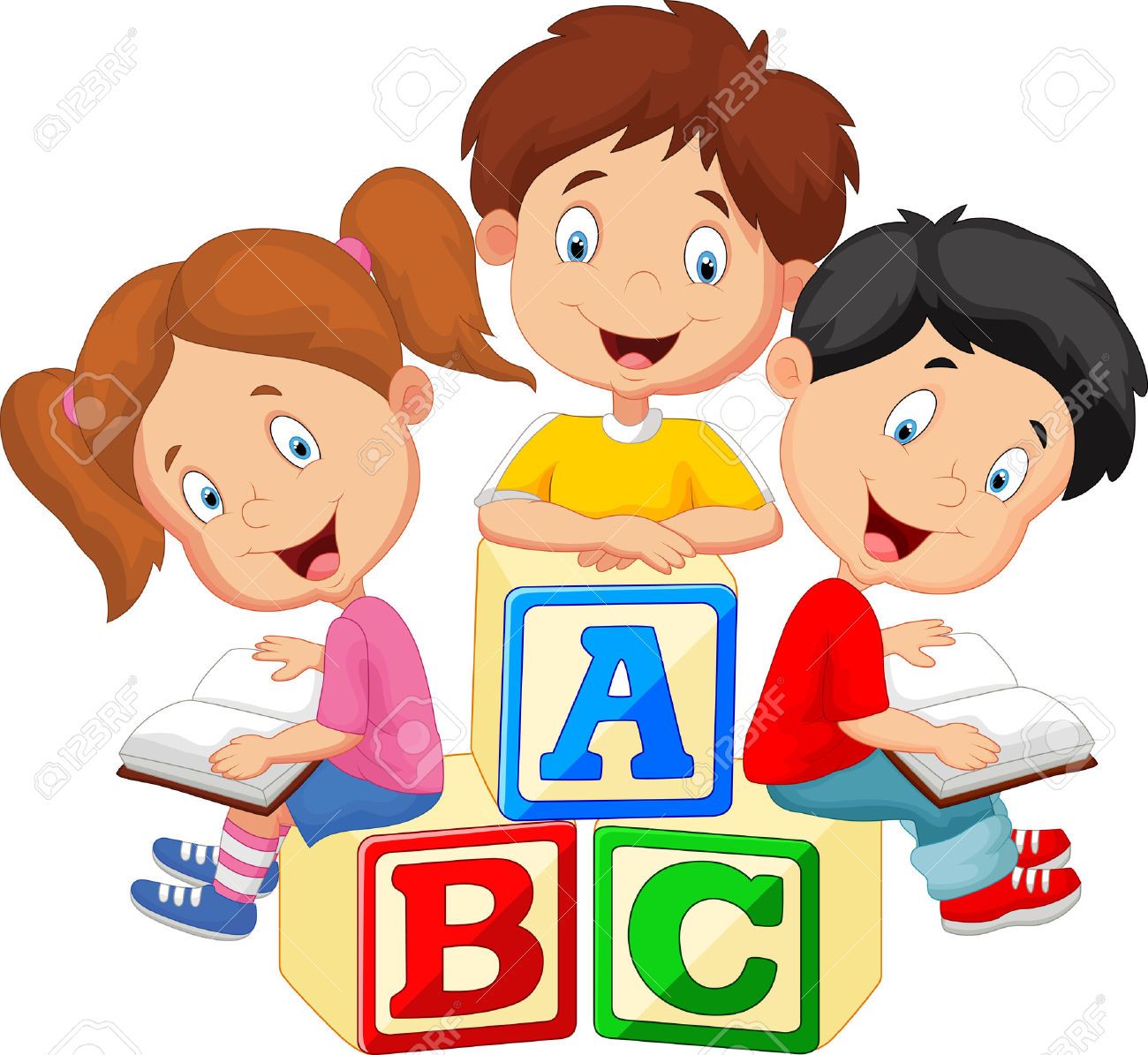 